14.04.2022									                    №  160В соответствии с пунктами 5, 10 Порядка проведения экспертизы нормативных правовых актов муниципального образования «Колпашевский район», затрагивающих вопросы осуществления предпринимательской и инвестиционной деятельности, утверждённого постановлением Администрации Колпашевского района от 29.12.2015 № 1400 «Об оценке регулирующего воздействия проектов нормативных правовых актов и экспертизе нормативных правовых актов муниципального образования «Колпашевский район»Внести в распоряжение Администрации Колпашевского района от 04.04.2022 № 142 «Об утверждении плана проведения экспертизы нормативных правовых актов муниципального образования «Колпашевский район» в целях выявления положений, необоснованно затрудняющих осуществление предпринимательской и инвестиционной деятельности, на 2022 год» изменение, исключив из таблицы приложения строку № 3.Опубликовать настоящее распоряжение в Ведомостях органов местного самоуправления Колпашевского района и разместить на официальном сайте органов местного самоуправления муниципального образования «Колпашевский район».Глава района							                    А.Ф.МедныхК.В.Чертищева5 29 40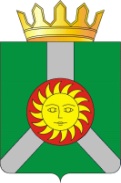 АДМИНИСТРАЦИЯ  КОЛПАШЕВСКОГО РАЙОНА ТОМСКОЙ ОБЛАСТИ                                         РАСПОРЯЖЕНИЕАДМИНИСТРАЦИЯ  КОЛПАШЕВСКОГО РАЙОНА ТОМСКОЙ ОБЛАСТИ                                         РАСПОРЯЖЕНИЕАДМИНИСТРАЦИЯ  КОЛПАШЕВСКОГО РАЙОНА ТОМСКОЙ ОБЛАСТИ                                         РАСПОРЯЖЕНИЕО внесении изменения в распоряжение Администрации Колпашевского района от 04.04.2022 № 142 «Об утверждении плана проведения экспертизы нормативных правовых актов муниципального образования «Колпашевский район» в целях выявления положений, необоснованно затрудняющих осуществление предпринимательской и инвестиционной деятельности, на 2022 год»